مراجعة عامّة حول الأفعالماضي- مضارع- أمرعلامات إعراب الفعل المضارع   المرفوع 					   المنصوب 				المجزومالضّمة الظاهرة.    			- الفتحة الظّاهرة.			- السّكون.الضّمة المقدرة.				- الفتحة المقدّرة.			- حذف حرف العلّة.ثبوت النّون.					- حذف النّون.			- حذف النّون.علامات بناء الفعل الماضي والأمرالماضي									الأمرالفتحة الظّاهرة.							- السّكون.الفتحة المقدّرة.								- حذف حرف العلّة.السّكون لاتصاله: - بتاء المتحرّكة.                                – حذف النّون لأنَّ                   - بنون المتكّلمين.                                مضارعه من الأفعال الخمسة                   - بنون النسوة.- الضّم لاتصاله بواو الجماعة.تمارين تطبيقيّة حول المراجعة العامّة:تمارين في كتاب رقم 5 ص.86- 87-88-89 رقم1-2-3-4-5‏‏        مدرسة دومينيكان لسيدة الداليفراند عاريا- لبنانالصّف  الخامس الأساسينيسان - الاسبوع الاول                 الاسم: ...............................   أ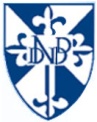 